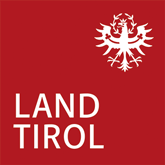 Aktivierungsbestätigung durch den SteuerberaterDie Steuerberatungskanzlei  bestätigt hiermit durch den Steuerberater  die bereits erfolgte bzw. künftig vorgenommene Aktivierung der anrechenbaren Kosten in Höhe von €  laut Rechnungszusammenstellung.Der Betrag wird somit in die Bilanz der Firma  aufgenommen. Unterschrift des Steuerberaters, den  	